                              TEENATEENA.337221@2freemail.com 			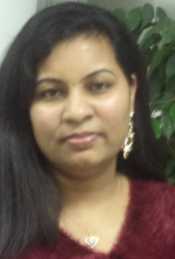 Seeking assignments in Finance Management with an organisation of repute PROFESSIONAL SUMMARYA competent professional with more than eight years’ experience in a demanding accounts payable role. Proactive approach evident in extensive upgrade of control procedures and improved audit results. Proven ability to establish good working relationships with diverse vendors and service providers. Extensive experience of the full cycle accounts payable process in a high volume manufacturing environment. Proven ability to maintain precise records and proficient in a number of accounting applications. A hard worker with strong vendor relations and communication skills.ORGANISATIONAL EXPERIENCE Growth Path:July 2016 – January 2017 : Accounts Payable Accountant, Sandvik Middle East Fze DMCC, JLT(Temporary)May‘2015 -  June’2016 : Accounts Payable Accountant, Champion House Sports, UAE (Temporary)Sep' 2014 – Apr’2015: Accounts Payable Administrator, Proserv Middle East Fze, Oil & Gas Co, Jebel AliJuly’2012- Aug’2014: Accounts Payable Officer, Supreme Group, UAEJan’2012 -JUNE’12:  Accounts Receivable Officer, Al Areesh Customs Clearing, UAEApril’07- Dec’11 :	Accounts Officer, M/s. DAY to Day Communication, IndiaACCOUNTS PAYABLE ACCOUNTANT-  ( JULY 2016 – January 2017 )Sandvik is a global company founded in 1862 in Sandviken, Sweden. Sandvik is a high-technology engineering group in tools and tooling systems for metal cutting, equipment, tools and services for the mining and construction industries, products in advanced stainless steel and special alloys as well as products for industrial heating. Sandvik has about 45,000 employees and sales in more than 150 countries. Invoiced sales is approximately SEK 86 billion. Sandvik was the first company to commercially exploit the Bessemer Steel process.Main responsible is for Accounts Payable cycleEnsure that all payments are made in accordance with company policy;Booking Expenses through 3 way match report.To do General Ledger AccountingTo do trend analysis for GP and A&S costTo do monthly ICM reconciliation Prepare schedules for month end process.Summarizes current financial status by collecting information; preparing balance sheet, profit and loss statement, and other reports.Review and process employee travel reimbursement reports.Assist with preparation and coordination of the audit process.Maintains accounting controls by preparing and recommending policies and procedures.Reconciles financial discrepancies by collecting and analyzing account information.Secures financial information by completing data base backups.Maintains financial security by following internal controls. Prepares payments by verifying documentation, and requesting disbursements.Prepare and submit weekly/monthly reports.Maintains customer confidence and protects operations by keeping financial information confidential.Maintains professional and technical knowledge by attending educational workshops reviewing professional publications; establishing personal networks participating in professional societies.Accomplishes the result by performing the duty.Contributes to team effort by accomplishing related results as needed.ACCOUNTS PAYABLE ACCOUNTANTCHAMPION HOUSE SPORTS (May 2015 -June 2016)Temporarily worked with Champion House Sports in UAE as an Accounts Payable Accountant. Champions is a dynamic, service - oriented company, it have been fully operational for more than a decade with a team of over two decades of industry experience. Review all invoices for appropriate documentation and approval prior to paymentSort and distribute incoming mail.Prioritize invoices according to cash discount potential and payment termsProcess check requests Audit and process credit card billsMatch invoices to checks, obtain all signatures for checks and distribute checks accordinglyRespond to all vendor inquiriesReconcile vendor statements, research and correct discrepanciesAssist in month end closingMaintain files and documentation thoroughly and accurately, in accordance with company policy and accepted accounting practicesAssist with other projects as needed.ACCOUNTS  PAYABLE  ADMINISTRATORPROSERV MIDDLE EAST FZE  JEBEL ALI  (September 2014 -  April 2015)Worked as Accounts Payable Administrator in Proserv Middle East FZE, Jebel Ali, which is headquartered in Aberdeenshire, UK, specialises in exploration & production, drilling, and infrastructure technical solutions and services to the global energy industry. Coordinating with the vendors for invoicing and for clearance of OutstandingVerify and process all accounts payable documents.monitor payments and expendituresreconcile 350 vendor's accountsnegotiate payment terms with vendors/suppliersresolve invoice discrepanciesprocess credit memosmanage vendor issuesmaintain updated vendor filesmaintain the general ledgerPerform month end account analysisGenerate and distribute monthly financial reports.Worked on ERP –Microsoft Dynamics Axapta 2012ACCOUNTS PAYABLE OFFICERSUPREME FOOD SERVICE FZE DSO (July 2012 – August 2014)Supreme Group a European Company in UAE, as Accounts Payable activities, Main responsibility is to co-ordinate with the Vendor’s for payment and invoicing and to reconcile the books of accounts. Supreme Group is a multi-billion dollar company, providing Supply Chain services to defence, government, and commercial clients in challenging environments around the world. The Group has 8,500 employees of 70 different nationalities.Generate Payments to VendorsGenerate Credit Card payment of DirectorsResponsible for vendor managementReconciliation of books of AccountsPreparing Bank Entries & Bank  Reconciliation Coordinating with the vendor’s for payments ,invoicing and SOAWorking for Audit Requirements.Work within deadlines without Supervision Invoices are paying  before the due dates , and availing all discountProviding Bank Confirmation and Payment Details to all vendorsWorked on ERP  -Microsoft Dynamics –Axapta 4 & Axapta 2012ACCOUNTS RECEIVABLE OFFICERAL AREESH CUSTOM CLEARING CARGO VILLAGE DUBAI ( January 2012  –  June 2012)Worked as an Accounts Receivable Officer in Al Areesh.. This company is a leading Transportation & Cargo Clearance Company with more than 150 vehicles in the transportation business and is a well-established leader in the E-Clearance business. Al Areesh Cargo and General Land Transport was established in 1994. This company is in lined with Management Services under the sole proprietorship.Direct Reporting to Director of Finance .MIS reporting to the management.Tracing the account to get some mode of contactConvincing the customers for settlementCo-ordination with the team members to maximize collection efficiency by sharing volumes or tasks assignedMinimizing revenue loss by avoiding huge discounts in Account Settlements.Advising further actions/consequences of non payment.Ensure follow-up on all Return Cheques for resolution.Preparation of Cash flows, Budgets of the company.Auditing of the Account Statements of different branches and consolidation.ACCOUNTS OFFICER DAY TO DAY COMMUNICATION ,INDIA (April 2007 – December 2011)Knowledge of basic accounting principles.Expertise with usage of valid accounting software. Verification of official, bank and other documents.Handling of Cash flow and Petty Cash of various departments.Collecting and analysing corporate financial data to prepare the financial reports. Day to day general accounting verifies and posts transactions to journals, ledgers and other records.Keeping track of accounts payables and receivables.Carry out reconciliation of all accounts. Provide assistance in preparing financial statements according to company policies.Assisting in the finalization for Company Audit Processes. EDUCATIONAL CREDENTIALS2015     Currently Doing MBA in Finance.2007	 Bachelor of Commerce from Mahatma Gandhi University.        IT SkillsWell versed with MS Office Data Entry and  ManagementPGDCA (Post Graduation Diploma in Computer Application)Accounting Packages:Tally 7.2, Tally 9Peach tree. Quick Book Axapta 4Axapta 2012 –  Accounts Payable /Accounts ReceivableAURORA 3SAPPERSONAL DETAILS Date of Birth			:   22.06.1984	Nationality				:    IndianMarital Status            :   MarriedLanguages Know         : English, Hindi, MalayalamVisa Status                  : Husband Sponsorship     		DECLARATIONI hereby declare that the information furnished above is true to the best of my knowledgePlace:Date: